BUSER CURUG (BURU SERGAP COVID CURUG)Dengan kegiatan 4 T: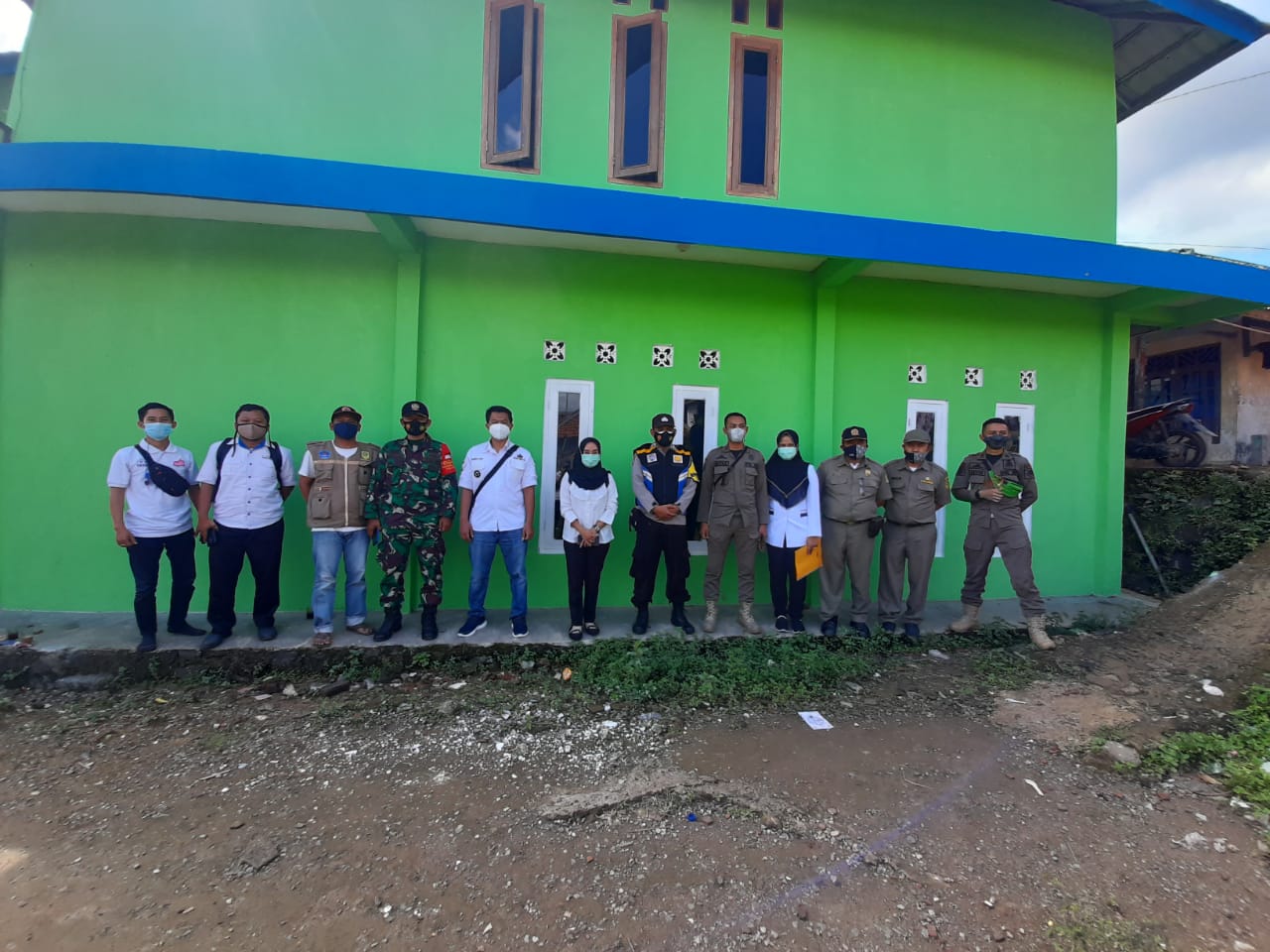 TemukanTes SwabTunggu Hasil SwabTerapi Covid, berupa:Terapi PenyuluhanTerapi IsolasiTerapi RehabilitasiTerapi Evaluasi